Читать слоги, слова, страница 34-39.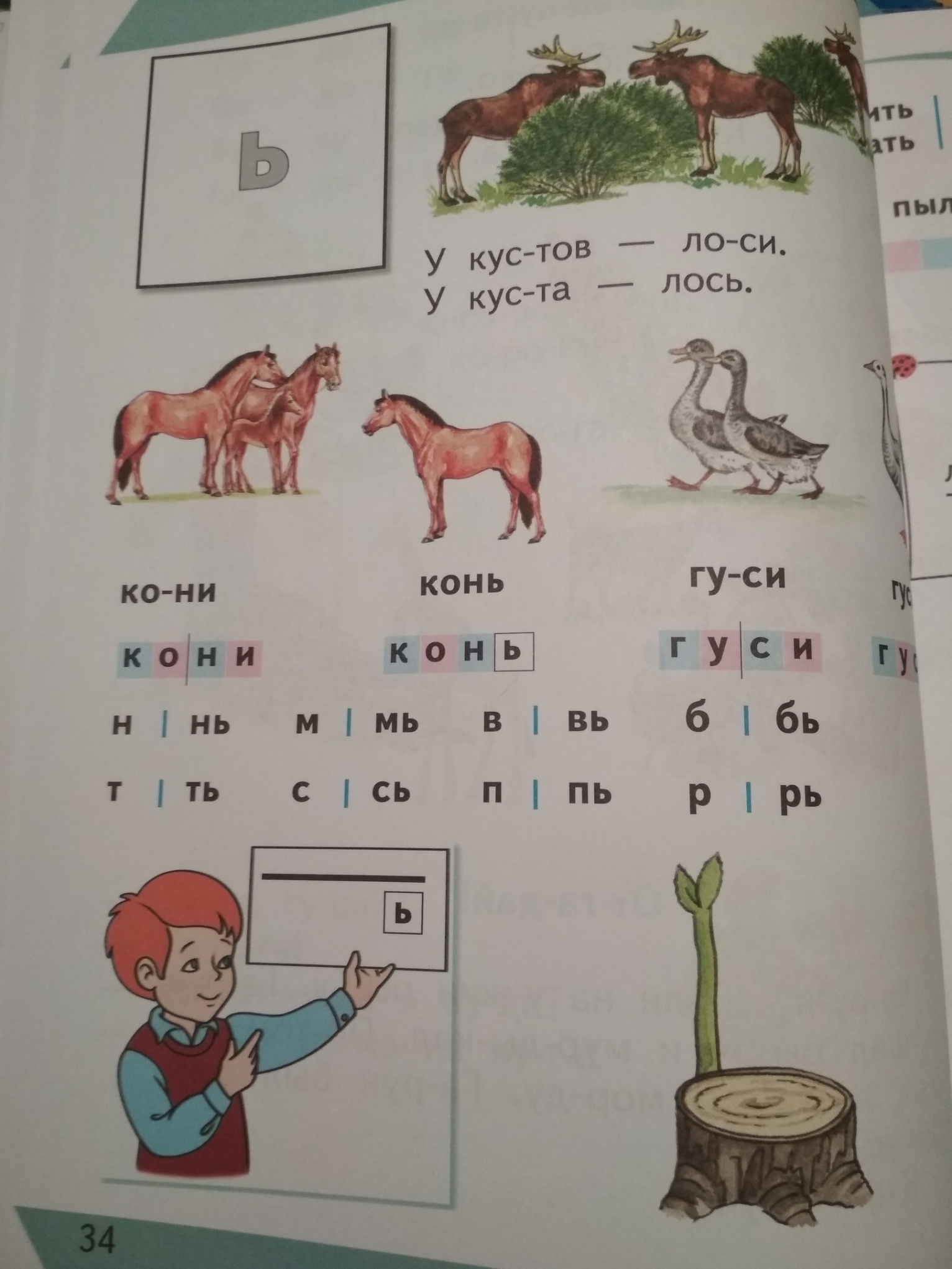 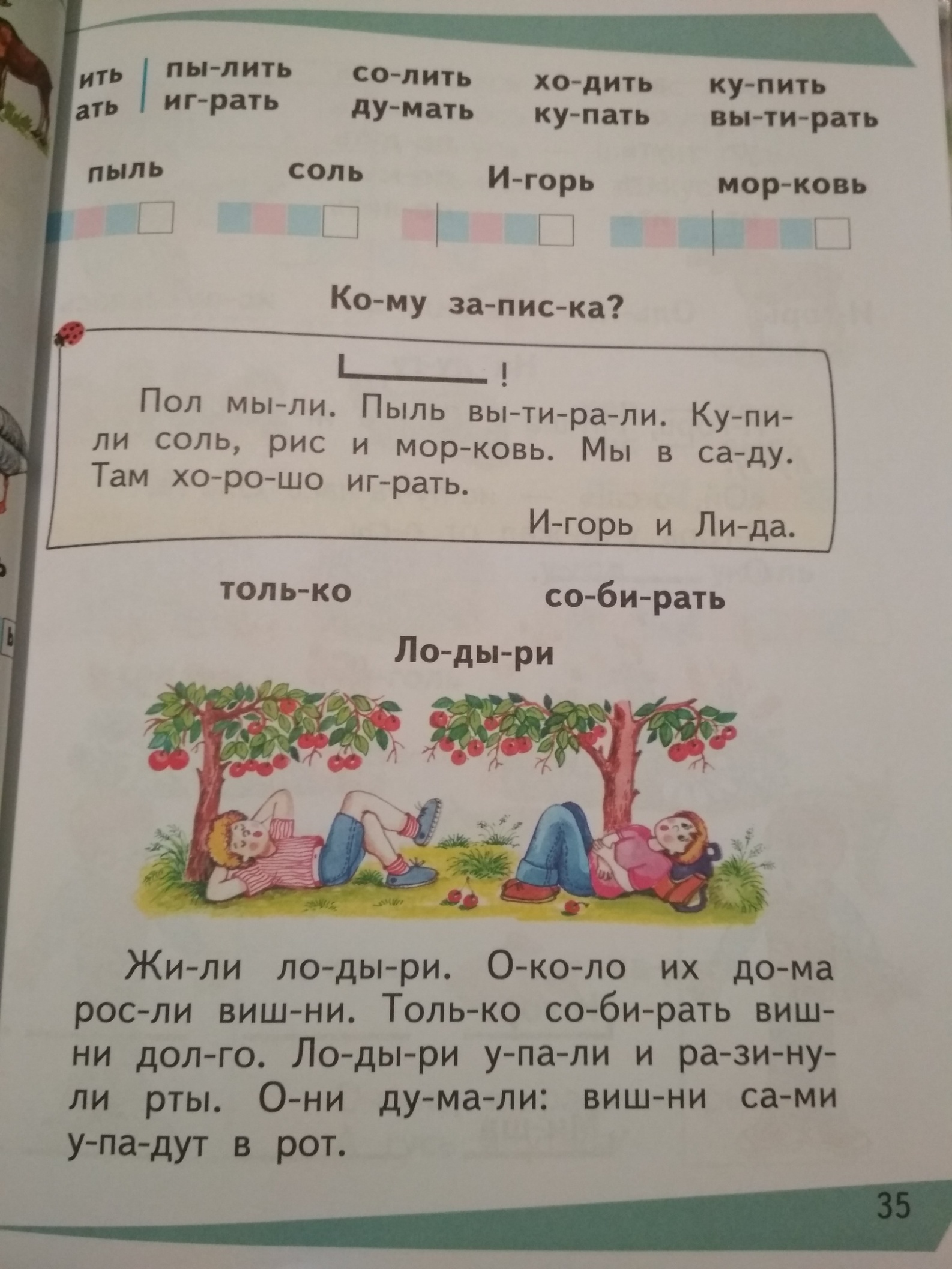 